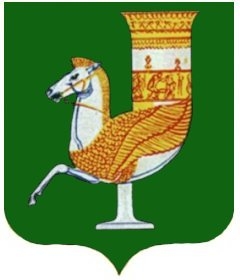 П  О  С  Т  А  Н  О  В  Л  Е  Н  И  Е   АДМИНИСТРАЦИИ   МУНИЦИПАЛЬНОГО  ОБРАЗОВАНИЯ «КРАСНОГВАРДЕЙСКИЙ  РАЙОН»От 29.04.2022г.  № 360     с. Красногвардейское                                                                                                                     О Порядке предоставления, использования и возврата бюджетных кредитов, предоставляемых из бюджета муниципального образования «Красногвардейский район» в 2022 году бюджетам муниципальных образований сельских поселений Красногвардейского района В соответствии со статьей 93.2 и 93.3. Бюджетного кодекса Российской Федерации, со статьей 8 Решения Совета народных депутатов МО «Красногвардейский район» от 27.12.2021 г. № 240 «О бюджете муниципального образования «Красногвардейский район» на 2022 год и плановый период 2023 и 2024 годов», на основании Устава МО «Красногвардейский район»ПОСТАНОВЛЯЮ:1. Утвердить Порядок предоставления, использования и возврата бюджетных кредитов, предоставляемых из бюджета муниципального образования «Красногвардейский район» в 2022 году бюджетам муниципальных образований сельских поселений Красногвардейского района (Приложение).2. Опубликовать настоящее постановление в газете «Дружба», а также разместить на официальном сайте органов местного самоуправления  администрации муниципального образования «Красногвардейский район» в сети «Интернет».3. Контроль за исполнением данного постановления возложить на управление финансов администрации МО «Красногвардейский район».4. Настоящее постановление вступает в силу с момента его подписания.И. о. главы  МО «Красногвардейский   район»	                                         А.А. Ершов                                                                                              Приложение к постановлению МО «Красногвардейский район»от 29.04.2022г.  № 360     ПОРЯДОКпредоставления, использования и возврата бюджетных кредитов, предоставляемых из бюджета муниципального образования «Красногвардейский район» бюджетам муниципальных образований сельских поселений Красногвардейского района в 2022 году1. Настоящий Порядок регулирует правоотношения, связанные с предоставлением, использованием и возвратом муниципальными образованиями сельских поселений бюджетных кредитов, полученных из бюджета муниципального образования «Красногвардейский район» в 2022 году (далее – бюджетные кредиты) в соответствии со статьей 8 Решения Совета народных депутатов МО «Красногвардейский район» от 27.12.2021 г. № 240 «О бюджете МО «Красногвардейский район» на 2022 год и плановый период 2023 и 2024 годов».2. Бюджетный кредит предоставляется бюджету муниципального образования сельского поселения (далее – сельское поселение) в соответствии с частью 1 статьи 8 решения Совета народных депутатов муниципального образования «Красногвардейский район» от 27.12.2021  г. № 240 «О бюджете муниципального образования «Красногвардейский район» на 2022 год и плановый период 2023 и 2024 годов» (далее - Решение):1) на частичное покрытие дефицита бюджета сельского поселения в случае, если прогнозируемые расходы бюджета сельского поселения в текущем финансовом году превышают доходы бюджета сельского поселения (с учетом источников финансирования дефицита бюджета), а также в целях погашения долговых обязательств сельского поселения в виде обязательств по бюджетным кредитам, ценным бумагам сельского поселения и кредитам, полученным сельским поселением от кредитных организаций, - на срок до трех лет;2) на покрытие временного кассового разрыва, возникающего при исполнении бюджета сельского поселения, в случае, если прогнозируемые расходы бюджета сельского поселения (за исключением расходов капитального характера), планируемые в месяце, в котором предполагается выдача бюджетного кредита, превышают прогнозируемые доходы бюджета сельского поселения (без учета безвозмездных перечислений на бюджетные инвестиции) в этом месяце (с учетом источников финансирования дефицита бюджета) - на срок, не выходящий за пределы финансового года;3) на осуществление мероприятий, связанных с ликвидацией последствий стихийных бедствий, в случае недостаточности имеющихся средств бюджета сельского поселения - на срок, не выходящий за пределы финансового года.		3. Бюджетный кредит не предоставляется бюджету сельского поселения, имеющему просроченную задолженность перед бюджетом муниципального образования «Красногвардейский район» по ранее предоставленным бюджетным кредитам.		4. Размер бюджетного кредита рассчитывается исходя из бюджетных ассигнований, предусмотренных на цели, установленные частью 1 статьи 8 Решения, величины дефицита бюджета сельского поселения, величины временного кассового разрыва, возникающего при исполнении бюджета сельского поселения, размера расходов, связанных с ликвидацией последствий стихийных бедствий.		5. Рассмотрение вопроса о предоставлении бюджетного кредита производится на основании письменного обращения главы сельского поселения о предоставлении бюджетного кредита в адрес управления финансов администрации муниципального образования «Красногвардейский район» с обоснованием необходимости получения бюджетного кредита, указанием цели использования бюджетного кредита, сроков и источников погашения бюджетного кредита.		6. К обращению, указанному в пункте 5 настоящего Порядка, прилагаются сведения о показателях исполнения бюджета сельского поселения по форме, установленной управлением финансов администрации муниципального образования «Красногвардейский район».		7. Обращение о предоставлении бюджетного кредита рассматривается управлением финансов администрации муниципального образования «Красногвардейский район» в течение 5 рабочих дней со дня его поступления, по результатам его рассмотрения составляется заключение о возможности предоставления бюджетного кредита.		 При наличии положительного заключения управление финансов администрации муниципального образования «Красногвардейский район» готовит проект постановления администрации муниципального образования «Красногвардейский район» о выдаче бюджетного кредита с указанием размера и сроков его возврата.		8. О принятом решении управление финансов администрации муниципального образования «Красногвардейский район» уведомляет главу сельского поселения в течение 5 рабочих дней со дня принятия решения.		9. Плата за пользование бюджетным кредитом определяется в соответствии с частью 2 статьи 8 Решения:1) для частичного покрытия дефицитов бюджетов муниципальных образований сельских поселений, для покрытия временных кассовых разрывов, возникающих при исполнении бюджетов муниципальных образований сельского поселения в размере 0,1 процента годовых;         2) для осуществления мероприятий, связанных с ликвидацией последствий стихийных бедствий - по ставке 0 процентов.		10. Предоставление бюджетного кредита оформляется договором между управлением финансов администрации муниципального образования «Красногвардейский район» и администрацией муниципального образования сельского поселения по форме, устанавливаемой управлением финансов администрации муниципального образования «Красногвардейский район». 		11. Возврат бюджетного кредита осуществляется муниципальным образованием сельского поселения в порядке и сроки, установленные договором о предоставлении бюджетного кредита. 		12. Контроль за своевременным возвратом бюджетного кредита в бюджет муниципального образования «Красногвардейский район» осуществляется управлением финансов администрации муниципального образования «Красногвардейский район».		13. В случае если предоставленные бюджетам сельских поселений бюджетные кредиты не погашены в сроки, установленные договором о предоставлении бюджетного кредита, остаток непогашенного бюджетного кредита, включая проценты, штрафы и пени, взыскивается в порядке, установленном управлением финансов администрации муниципального образования «Красногвардейский район» в соответствии с общими требованиями, определяемыми Министерством финансов Российской Федерации.         14. Порядок взыскания остатков непогашенных кредитов, включая проценты, штрафы и пени, устанавливается Управлением финансов администрации МО «Красногвардейский район» в соответствии с общими требованиями, определяемыми Министерством финансов Российской Федерации.           	15. Управление финансов администрации муниципального образования «Красногвардейский район» ведет реестр предоставленных бюджетных кредитов бюджетам муниципальных образований сельских поселений по форме согласно приложению к настоящему Порядку.Управляющий делами администрации района- начальник общего отдела 	          		                                             А.А.Катбамбетов            Приложение    к Порядку предоставления, использования и возврата бюджетных кредитов, предоставляемых из бюджета муниципального образования «Красногвардейский район» бюджетам муниципальных образований сельских поселений Красногвардейского района в 2022 годуРЕЕСТРпредоставленных бюджетных кредитовбюджетам сельских поселений по состоянию на ____________2022 года																(в рублях)		Управляющий делами администрации района- начальник общего отдела 	          		                                                                                                               А.А.Катбамбетов            Наименование поселенийЗадолженность по бюджетным кредитам на 1 января 2022 года  всегоЗадолженность по бюджетным кредитам на 1 января 2022 года по процентамЗадолженность по бюджетным кредитам на 1 января 2022 года ( основной долг)Сумма бюджетного кредита,  выданного в 2022 годуРеквизиты  договора о  предоставлении бюджетного  кредитаДата  предоставления бюджетного  кредитаСроки  возвратаСумма  возврата основного долга в 2022 годуПогашено в 2022 году (основной долг)№ и дата платежного документа(основной долг)Начислено  процентов за  пользование бюджетным  кредитом в 2022 годуУплачено  процентов в 2022 году№ и дата платежного документаНачислено пени  в 2022 году за  несвоевременный возвратУплачено пени в 2022 году за несвоевременный возвратОстаток   задолженности по основному долгу                               на  _____20__ г.Остаток  задолженности по процентам                                                  на _____20__ г.Остаток  задолженности всего                                                       на    _____20___ г.